Vyjmenovaná slova IIVyzkoušejte si řešení následujících úloh. Odhalíte chyby v psaní -i-/-y-? Nevíte si s něčím rady? Zkuste najít nápovědu v některém z videí: Vyjmenovaná slovaUčíTelka (4. tř.): Vyjmenovaná slova po B, L, MUčíTelka (4. tř.): Vyjmenovaná slova po P a po SUčíTelka (4. tř.): Vyjmenovaná a příbuzná slova po ZUčíTelka (4. tř.): Vyjmenovaná a příbuzná slova po VPracovní list pro žáky, kteří se připravují na přijímací zkoušky ke studiu na víceletých gymnáziích i čtyřletých oborech středních škol, je součástí rozšíření kolekce, jejímž cílem je pomoci žákům při přípravě na jednotnou přijímací zkoušku z českého jazyka a literatury. _________________________________________________1.	Která z následujících vět obsahuje pravopisnou chybu?  A)	Zmocnil se ho pocit těžko vylýčitelného štěstí. B)	Jejich cviky se zdály být až fyzicky nemožné.  C)	Výkonnost pardubických florbalistů byla stabilní.D)	Všechny problémy se musely vyřešit ještě v šatně.
	2.	Která z následujících vět obsahuje pravopisnou chybu?  A)	Jeho silnou stránkou je výška výskoku z místa.B)	Po každém jídle si nasypal ještě mističku proteinu.C)	Ruzyňské letiště kvůli mlze nepřijímalo žádná letadla.D)	Zcela zbytečně plýtváme časem na řešení neobviklých dotazů. 
3.	Která z následujících vět obsahuje pravopisnou chybu?  A)	Veřejné mínění je na straně bývalého ministra.B)	Před zraněním míval jedny z nejlepších statistik v lize.C)	Býdné výsledky hokejistů překvapivě vzbudily zájem médií.D)	Vysokomýtští gymnasté soupeře převyšovali ve všech disciplínách. 
4.	Která z následujících vět obsahuje pravopisnou chybu?  A)	 Myslivci číhali na pytláka. B)	 Museli jsme spolknout hořkou pylulku.C)	 Pythagorovu větu neustále zapomínám. D)	 Jihočeské sýry jsou bohatým zdrojem bílkovin.5. Ve kterém z následujících úryvků je pravopisná chyba?A)	Titul jihočeského přeborníka tak zůstává v táborském okrese a po Táboru slaví Veselí nad Lužnicí.B)	Ve druhé třetině nebyla převaha Veselí tak výrazná jako v té první. Šance se střídaly na obou stranách.C)	Chaloupka našel křížem přes třetinu Luboše Roba a ten již několikrát dokázal, že z těchto pozic se mílí málokdy. D)	Při dvojnásobné přesilové hře rozebrala veselská pětice hosty, ale Martin Čáp nedokázal skórovat do prázdné branky a trefil jen Kučeru. (http://www.lokoveseli.cz/node/139, upraveno)6. Ve kterém z následujících úryvků je pravopisná chyba?A)	Proto nezapomeňte přijít povzbudit oblíbený tým a rozloučit se tak v letošním roce s fotbalem v Chebu.B)	V o záchranu bojující Chyši, která nevyhrála již od půlky září, se blískl hattrickem Míra Hudeček.C)	Zato druhému největšímu aspirantovi na vedoucí místo tabulky Viktorii Mar. Lázně se s koncem podzimu přestává dařit.D)	Radek Čížek i Míra Hudeček si tak upevnili pozici nejlepších střelců krajského přeboru - Čížek 18 gólů; Hudeček 17 přesných zásahů.(http://www.hvezdacheb.4fan.cz/?z=0&id=0&subid=0&clanek=202, upraveno)ŘešeníA)D)C)B)C)B)Co jsem se touto aktivitou naučil(a):………………………………………………………………………………………………………………………………………………………………………………………………………………………………………………………………………………………………………………………………………………………………………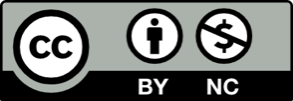 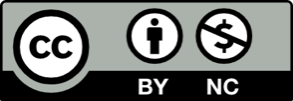 